27 июля 2022 года в Доме народного творчества и ремесел прошла тематическая сказочная программа для воспитанников детского сада «Родничок», посвященная дню рождения Александра Николаевича Афанасьева.Сотрудники Богучарского музея совместно с Домом ремесел познакомили ребят с биографией и творчеством Александра Николаевича. А также рассказали о народных русских сказках, о сборнике, который Афанасьев составил для детей и взрослых.Сотрудница музея уделила внимание личности Афанасьева, рассказала детям о его жизни, семье, творческих начинаниях и успехах. А сотрудница Дома ремесел загадывала детям викторины по известным сказкам и провела сказочную физкультминутку. Все вместе вспомнили любимые сказки и героев, которые стали для каждого примером и символом доброты. Затем ребята отправились в избушку, в которой прослушали сказку о Лисичке и волке. Дети с удовольствием слушали взрослых и приняли активное участие в тематической программе, посвященной Афанасьеву, литературоведу, историку, собирателю фольклора.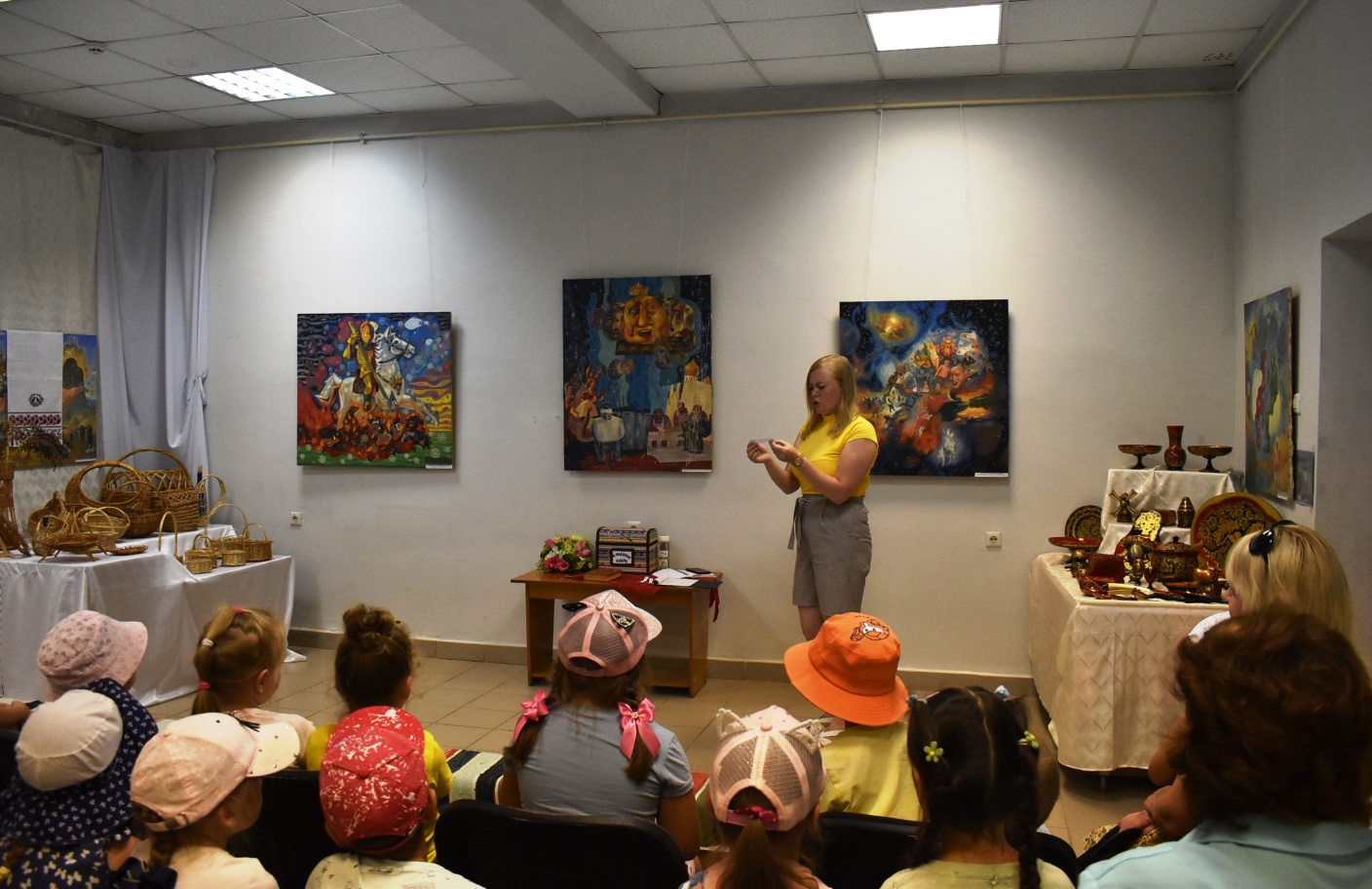 